СКИЦА НАСТАВНОГ ЧАСАЗАДАЦИ ЗА ПРОВЕРУ ЗНАЊАИМЕ И ПРЕЗИМЕ________________________       РАЗРЕД _____           ДАТУМ _________                                                                                      БОДОВИ ________   ОЦЕНА ________а) Напиши назив твог завичаја. ______________________________________________б) Напиши назив већег града у твом завичају. ______________________________________________Ако сматраш да су следећи одговори тачни, заокружи ДА, а ако сматраш да су   нетачни заокружи НЕ.а) Предмете из окружења природе цртамо у природној величини. 	 ДА     НЕб) План града садржи цртеж.						            ДА    НЕв) Изглед земљишта је представљен картографским бојама. 		 ДА     НЕг) Географска карта је умањен приказ Земљине површине.                    ДА     НЕд) Завичај је крај у коме човек живи.		                                            ДА     НЕЗаокружите слово испред тачног одговора.Север на плановима градова је:                 а) лево       б) десно         в) горе    г) доле.Умањено представљање стварних дужина из природе на цртежу називамо:                 а) умањеник   б) план      в) планирање    г) размера.4. Обој кружиће картографским бојама које означавају:                 а) воде                                           б) равнице                                     в) брда                                          г) планине5. Допуни реченице.Договорени знаци и опис њиховог значења зове се __________.Размеру 1:1000 читамо ____________________________________.На плану града улице су представљене ___________ бојом.План града је обично издељен на ____________ који су означени _____________ и бројевима.6. Посматрај слику:У квадратиће упиши ознаке за главне и споредне стране света.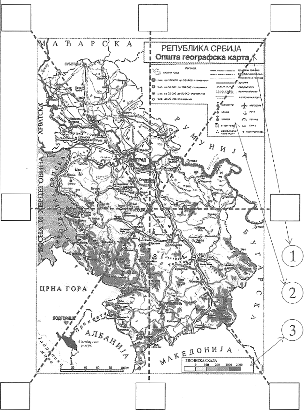 Шта је означено бројевима? 1________________________________                                                 2________________________________                                                 3________________________________7. Поред картографског знака упиши његово значење: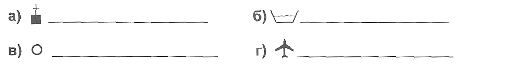 8. Нацртај картографске знаке који означавају: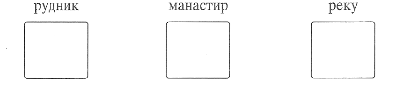 9. На немој карти Републике Србије пронађи свој завичај и нацртај црвено срце. 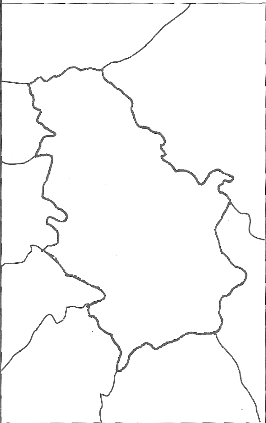 10. Ко најчешће користи план насеља?_________________________________________________________Разред и одељење:Разред и одељење:Разред и одељење:Разред и одељење:Разред и одељење:IIIIIIIIIIIIДатум:Датум:10. X 2013.10. X 2013.10. X 2013.10. X 2013.Час по реду:Час по реду:Час по реду:12.12.Предмет:Предмет:природа и друштвоприрода и друштвоприрода и друштвоприрода и друштвоприрода и друштвоприрода и друштвоприрода и друштвоприрода и друштвоприрода и друштвоприрода и друштвоприрода и друштвоприрода и друштвоприрода и друштвоприрода и друштвоприрода и друштвоприрода и друштвоприрода и друштвоприрода и друштвоприрода и друштвоНаставна тема:Наставна тема:Наставна тема:Наставна тема:IIIIIIIIIIIIIIIIIНаставна јединица:Наставна јединица:Наставна јединица:Наставна јединица:Наставна јединица:Проверавамо своје знањеПроверавамо своје знањеПроверавамо своје знањеПроверавамо своје знањеПроверавамо своје знањеПроверавамо своје знањеПроверавамо своје знањеПроверавамо своје знањеПроверавамо своје знањеПроверавамо своје знањеПроверавамо своје знањеПроверавамо своје знањеПроверавамо своје знањеПроверавамо своје знањеПроверавамо своје знањеПроверавамо своје знањеТип часа: провераТип часа: провераТип часа: провераТип часа: провераТип часа: провераТип часа: провераТип часа: провераТип часа: провераТип часа: провераТип часа: провераТип часа: провераТип часа: провераТип часа: провераТип часа: провераТип часа: провераТип часа: провераТип часа: провераТип часа: провераТип часа: провераТип часа: провераТип часа: провераЦиљ часа:Циљ часа:Циљ часа:Циљ часа:Провера стечених усвојености знања о орјентацији помоћу плана насеља и географске карте.Провера стечених усвојености знања о орјентацији помоћу плана насеља и географске карте.Провера стечених усвојености знања о орјентацији помоћу плана насеља и географске карте.Провера стечених усвојености знања о орјентацији помоћу плана насеља и географске карте.Провера стечених усвојености знања о орјентацији помоћу плана насеља и географске карте.Провера стечених усвојености знања о орјентацији помоћу плана насеља и географске карте.Провера стечених усвојености знања о орјентацији помоћу плана насеља и географске карте.Провера стечених усвојености знања о орјентацији помоћу плана насеља и географске карте.Провера стечених усвојености знања о орјентацији помоћу плана насеља и географске карте.Провера стечених усвојености знања о орјентацији помоћу плана насеља и географске карте.Провера стечених усвојености знања о орјентацији помоћу плана насеља и географске карте.Провера стечених усвојености знања о орјентацији помоћу плана насеља и географске карте.Провера стечених усвојености знања о орјентацији помоћу плана насеља и географске карте.Провера стечених усвојености знања о орјентацији помоћу плана насеља и географске карте.Провера стечених усвојености знања о орјентацији помоћу плана насеља и географске карте.Провера стечених усвојености знања о орјентацији помоћу плана насеља и географске карте.Провера стечених усвојености знања о орјентацији помоћу плана насеља и географске карте.Образовни стандарди/исходи:Образовни стандарди/исходи:Образовни стандарди/исходи:Образовни стандарди/исходи:Уме да своје знање практично примени.Уме да своје знање практично примени.Уме да своје знање практично примени.Уме да своје знање практично примени.Уме да своје знање практично примени.Уме да своје знање практично примени.Уме да своје знање практично примени.Уме да своје знање практично примени.Уме да своје знање практично примени.Уме да своје знање практично примени.Уме да своје знање практично примени.Уме да своје знање практично примени.Уме да своје знање практично примени.Уме да своје знање практично примени.Уме да своје знање практично примени.Уме да своје знање практично примени.Уме да своје знање практично примени.Облик рада: Фронтални – индивидуални Облик рада: Фронтални – индивидуални Облик рада: Фронтални – индивидуални Облик рада: Фронтални – индивидуални Облик рада: Фронтални – индивидуални Облик рада: Фронтални – индивидуални Облик рада: Фронтални – индивидуални Облик рада: Фронтални – индивидуални Облик рада: Фронтални – индивидуални Облик рада: Фронтални – индивидуални Облик рада: Фронтални – индивидуални Облик рада: Фронтални – индивидуални Облик рада: Фронтални – индивидуални Облик рада: Фронтални – индивидуални Облик рада: Фронтални – индивидуални Облик рада: Фронтални – индивидуални Облик рада: Фронтални – индивидуални Облик рада: Фронтални – индивидуални Облик рада: Фронтални – индивидуални Облик рада: Фронтални – индивидуални Облик рада: Фронтални – индивидуални Наставне методе: вербална, писаних радова, самосталан рад ученика Наставне методе: вербална, писаних радова, самосталан рад ученика Наставне методе: вербална, писаних радова, самосталан рад ученика Наставне методе: вербална, писаних радова, самосталан рад ученика Наставне методе: вербална, писаних радова, самосталан рад ученика Наставне методе: вербална, писаних радова, самосталан рад ученика Наставне методе: вербална, писаних радова, самосталан рад ученика Наставне методе: вербална, писаних радова, самосталан рад ученика Наставне методе: вербална, писаних радова, самосталан рад ученика Наставне методе: вербална, писаних радова, самосталан рад ученика Наставне методе: вербална, писаних радова, самосталан рад ученика Наставне методе: вербална, писаних радова, самосталан рад ученика Наставне методе: вербална, писаних радова, самосталан рад ученика Наставне методе: вербална, писаних радова, самосталан рад ученика Наставне методе: вербална, писаних радова, самосталан рад ученика Наставне методе: вербална, писаних радова, самосталан рад ученика Наставне методе: вербална, писаних радова, самосталан рад ученика Наставне методе: вербална, писаних радова, самосталан рад ученика Наставне методе: вербална, писаних радова, самосталан рад ученика Наставне методе: вербална, писаних радова, самосталан рад ученика Наставне методе: вербална, писаних радова, самосталан рад ученика Наставна средства: контролне вежбеНаставна средства: контролне вежбеНаставна средства: контролне вежбеНаставна средства: контролне вежбеНаставна средства: контролне вежбеНаставна средства: контролне вежбеНаставна средства: контролне вежбеНаставна средства: контролне вежбеНаставна средства: контролне вежбеНаставна средства: контролне вежбеНаставна средства: контролне вежбеНаставна средства: контролне вежбеНаставна средства: контролне вежбеНаставна средства: контролне вежбеНаставна средства: контролне вежбеНаставна средства: контролне вежбеНаставна средства: контролне вежбеНаставна средства: контролне вежбеНаставна средства: контролне вежбеНаставна средства: контролне вежбеНаставна средства: контролне вежбеМесто реализације: учионица Место реализације: учионица Место реализације: учионица Место реализације: учионица Место реализације: учионица Место реализације: учионица Место реализације: учионица Место реализације: учионица Место реализације: учионица Место реализације: учионица Место реализације: учионица Место реализације: учионица Место реализације: учионица Место реализације: учионица Место реализације: учионица Место реализације: учионица Место реализације: учионица Место реализације: учионица Место реализације: учионица Место реализације: учионица Место реализације: учионица Корелација Корелација Корелација  српски језик, ликовна култура српски језик, ликовна култура српски језик, ликовна култура српски језик, ликовна култура српски језик, ликовна култура српски језик, ликовна култура српски језик, ликовна култура српски језик, ликовна култура српски језик, ликовна култура српски језик, ликовна култура српски језик, ликовна култура српски језик, ликовна култура српски језик, ликовна култура српски језик, ликовна култура српски језик, ликовна култура српски језик, ликовна култура српски језик, ликовна култура српски језик, ликовна култураТок часа:Ток часа:уводни део:уводни део:уводни део:уводни део:5мин.;мин.;мин.;главни део:главни део:3535мин.;завршни део:завршни део:55мин.;мин.;Уводни део часа:Уводни део часа:Уводни део часа:Уводни део часа:Уводни део часа:Уводни део часа:Уводни део часа:Уводни део часа:Уводни део часа:Уводни део часа:Уводни део часа:Уводни део часа:Уводни део часа:Уводни део часа:Уводни део часа:Уводни део часа:Уводни део часа:Уводни део часа:Уводни део часа:Уводни део часа:Најава часа и подела контолних вежби;Најава часа и подела контолних вежби;Најава часа и подела контолних вежби;Најава часа и подела контолних вежби;Најава часа и подела контолних вежби;Најава часа и подела контолних вежби;Најава часа и подела контолних вежби;Најава часа и подела контолних вежби;Најава часа и подела контолних вежби;Најава часа и подела контолних вежби;Најава часа и подела контолних вежби;Најава часа и подела контолних вежби;Најава часа и подела контолних вежби;Најава часа и подела контолних вежби;Најава часа и подела контолних вежби;Најава часа и подела контолних вежби;Најава часа и подела контолних вежби;Најава часа и подела контолних вежби;Најава часа и подела контолних вежби;Најава часа и подела контолних вежби;Давање упутства за рад;Давање упутства за рад;Давање упутства за рад;Давање упутства за рад;Давање упутства за рад;Давање упутства за рад;Давање упутства за рад;Давање упутства за рад;Давање упутства за рад;Давање упутства за рад;Давање упутства за рад;Давање упутства за рад;Давање упутства за рад;Давање упутства за рад;Давање упутства за рад;Давање упутства за рад;Давање упутства за рад;Давање упутства за рад;Давање упутства за рад;Давање упутства за рад;Главни део часа:Главни део часа:Главни део часа:Главни део часа:Главни део часа:Главни део часа:Главни део часа:Главни део часа:Главни део часа:Главни део часа:Главни део часа:Главни део часа:Главни део часа:Главни део часа:Главни део часа:Главни део часа:Главни део часа:Главни део часа:Главни део часа:Главни део часа:Самосталан рад ученика на решавању задатака са контролних вежби;Самосталан рад ученика на решавању задатака са контролних вежби;Самосталан рад ученика на решавању задатака са контролних вежби;Самосталан рад ученика на решавању задатака са контролних вежби;Самосталан рад ученика на решавању задатака са контролних вежби;Самосталан рад ученика на решавању задатака са контролних вежби;Самосталан рад ученика на решавању задатака са контролних вежби;Самосталан рад ученика на решавању задатака са контролних вежби;Самосталан рад ученика на решавању задатака са контролних вежби;Самосталан рад ученика на решавању задатака са контролних вежби;Самосталан рад ученика на решавању задатака са контролних вежби;Самосталан рад ученика на решавању задатака са контролних вежби;Самосталан рад ученика на решавању задатака са контролних вежби;Самосталан рад ученика на решавању задатака са контролних вежби;Самосталан рад ученика на решавању задатака са контролних вежби;Самосталан рад ученика на решавању задатака са контролних вежби;Самосталан рад ученика на решавању задатака са контролних вежби;Самосталан рад ученика на решавању задатака са контролних вежби;Самосталан рад ученика на решавању задатака са контролних вежби;Самосталан рад ученика на решавању задатака са контролних вежби;Завршни део часа:Завршни део часа:Завршни део часа:Завршни део часа:Завршни део часа:Завршни део часа:Завршни део часа:Завршни део часа:Завршни део часа:Завршни део часа:Завршни део часа:Завршни део часа:Завршни део часа:Завршни део часа:Завршни део часа:Завршни део часа:Завршни део часа:Завршни део часа:Завршни део часа:Завршни део часа:Повратна информација.Повратна информација.Повратна информација.Повратна информација.Повратна информација.Повратна информација.Повратна информација.Повратна информација.Повратна информација.Повратна информација.Повратна информација.Повратна информација.Повратна информација.Повратна информација.Повратна информација.Повратна информација.Повратна информација.Повратна информација.Повратна информација.Повратна информација.